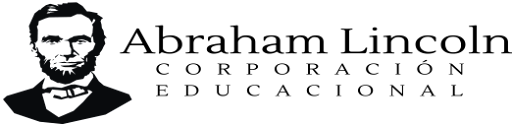                                 ACTIVIDAD DE ONCES FRATERNASEstimados/as Docentes.Tengan ustedes muy buen día. En el contexto del Aniversario de nuestro Colegio, como área de pastoral hemos organizado una actividad social, y de compartir fraterno que consiste en brindar onces para 40 niños, de los sectores parroquiales Cristo Hermanos de los Hombres ubicado en cancha rayada # 3806, y Parroquia la Anunciación ubicado en Tambo Quemado # 3901, para el día sábado 03 de agosto desde las 16:30 hasta las 18:00 horas.¿Quiénes deben participar? -2 representantes de las directivas de apoderados de enseñanza básica. Las directivas de estudiantes de enseñanza media acompañado de sus apoderados. Al menos se solicita que sean 2 representantes.¿Cómo vamos a coordinar la actividad? Nos vamos a dividir por cursos de acuerdo a los paralelos en Enseñanza Básica y Media según corresponda. Lo pueden ver en el recuadro abajo.Tendremos una reunión de coordinación para el Grupo Paralelo A el día lunes 24 de junio, y para el Grupo Paralelo B el día martes 25 de junio. El horario para ambas reuniones es desde las 18:00 hasta 19:00 horas. Deben participar de esta reunión en el caso de enseñanza básica, los representantes de las directivas que se seleccionaran, y en enseñanza media sólo los apoderados de los estudiantes que pertenecen a las directivas, si existen dificultades, pueden participar otros apoderados del curso. ¿Qué veremos en la reunión? Organización de la actividad, ver lo que se les brindará a los niños. Luego definir las responsabilidades. En esta reunión también participará un representante de las comunidades parroquiales que visitaremos. ¿La participación de los apoderados de los estudiantes que son de la directiva de sus cursos, limita la participación de otros?No limita la participación, se busca como objetivo que los padres que tienen a sus hijos/as en las directivas los acompañen. Pero deben tener el apoyo y la colaboración del curso.  ¿Puede participar él profesor/a Jefe o sumarse alguien de la directiva de los cursos? Lo pueden hacer, y se agradecería esa acción.¿Qué sucederá con los estudiantes de las directivas de los cursos?Con ellos se coordinará las dinámicas que deben realizar en las parroquias.GRUPO 1 PARALELO A SEGÚN CORREPONDA. Responsables: Padre Ricardo García.Profesoras de Religión: Lorena Aguilera y Paula Crespo.Lugar: Parroquia Cristo Hermano.GRUPO 2 PARALELO B SEGÚN CORRESPONDA. Responsables: Padre Mauricio Cáceres T.Profesora de Religión: Marcia Román.Parroquia: La Anunciación.CURSO ENSEÑANZA BÁSICACURSO ENSEÑANZA MEDIACURSO ENSEÑANZA MEDIAKínder APrimero Básico APrimer Medio APrimer Medio ASegundo Básico ASegundo Medio ASegundo Medio ATercer Básico ATercero Medio ATercero Medio ACuarto ACuarto Medio ACuarto Medio AQuinto ASéptimo ASéptimo ASexto AOctavo AOctavo ACURSO ENSEÑANZA BÁSICACURSO ENSEÑANZA MEDIACURSO ENSEÑANZA MEDIAKínder BPrimero Básico BPrimer Medio BPrimer Medio BSegundo Básico BSegundo Medio BSegundo Medio BTercer Básico BTercero Medio BTercero Medio BCuarto BCuarto Medio BCuarto Medio BQuinto BSéptimo BSéptimo BSexto BOctavo BOctavo B